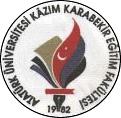 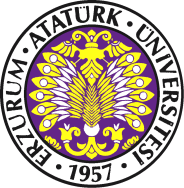 	EVET	   HAYIR